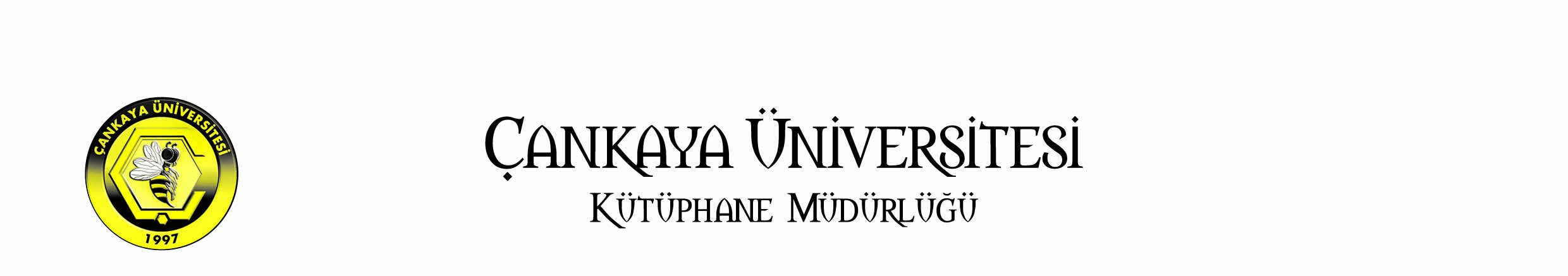 ÇANKAYA ÜNİVERSİTESİ REKTÖRLÜK MAKAMINA                                                                                                                    Tarih: ……../……../………….                 Aşağıda kimlik bilgileri verilen personelimiz/öğrencimiz araştırma yapmak üzere belirtilen tarihler arasında Merkez Kütüphanenizden / Balgat Kütüphanenizden yararlanmak istemektedir.                 Bu konuda gerekli izinlerin verilmesini saygılarımla arz ederim.Kütüphanede araştırma yapılacak tarih :                /           /                  -             /           / Araştırma konusu:Öğrencinin / personelinAdı:Soyadı:Bölümü:Öğrenci numarası / sicil numarası:E-posta:Adres ve telefon numarası:                                                                                                                                          Yetkili kişinin;                                                                                                                                     Unvanı / Adı / Soyadı                                                                                                                                                           İmzasıNOT: Dilekçe, üniversitenin / kurumun antetli kağıdına yazılmış olmalıdır.           ‘’ Ç.Ü Kütüphaneleri Misafir Kullanıcı ve Kampüse Giriş İzin Formu’’ndan 2 adet doldurulmalıdır. 